ПОСТАНОВЛЕНИЕ № Санкт-Петербург                                                                                          « ____» _________ 2019 О внесении изменений в Постановление№ 208 от 28.12.2012В соответствии с Протестом Прокуратуры Петроградского района г, Санкт-Петербурга № 03-02-2019/33 от 03.04.2019, Местная Администрация МО МО Аптекарский остров ПОСТАНОВЛЯЕТ:Внести изменение в Постановление № 208 от 28.12.2012 путем включения в регламент Местной Администрации МО МО Аптекарский остров по предоставлению государственной услуги по выдаче органом опеки и попечительства разрешения на изменение имени и фамилии ребенка дополнительного пункта – п. 2.14.3, который изложить следующим образом: «Стандарт предоставления муниципальной услуги предусматривает  требования к помещениям, в которых предоставляются государственные и муниципальные услуги, к залу ожидания, местам для заполнения запросов о предоставлении государственной или муниципальной услуги, информационным стендам с образцами их заполнения и перечнем документов, необходимых для предоставления каждой государственной или муниципальной услуги, в том числе к обеспечению доступности для инвалидов указанных объектов в соответствии с законодательством Российской Федерации о социальной защите инвалидов».Исключить из пункта 2.6.4 Постановления № 208 от 28.12.2012 слова «на территории Санкт-Петербурга». 3. 	       Опубликовать настоящее Постановление на официальном сайте МО Аптекарский остров msapt-ostrov.ru4.     Контроль за исполнением данного Постановления возложить на главного бухгалтера Местной Администрации МО МО Аптекарский остров Е.М. Арефьеву..Глава Местной АдминистрацииМО МО Аптекарский остров                                                                               А.А. МартыненкоМЕСТНАЯ АДМИНИСТРАЦИЯ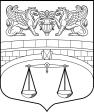  МУНИЦИПАЛЬНОГО ОБРАЗОВАНИЯ МУНИЦИПАЛЬНОГО ОКРУГААПТЕКАРСКИЙ ОСТРОВАдрес: 197022, Санкт-Петербург,ул. ЛьваТолстого,  дом 5,ИНН 7813337275   КПП 781301001ОГРН 1057813296452Тел/факс: 702-12-02E-mail: mamo61@yandex.ruПРОЕКТ